О внесении изменения в  Положение о пенсионном обеспечении  муниципальных служащих за выслугу лет в органах местного самоуправления муниципального образования «Муниципальный округ Можгинский район Удмуртской Республики», утвержденное решением Совета депутатов муниципального образования «Муниципальный округ  Можгинский район Удмуртской Республики» от 16 февраля 2022 года № 5.18          В соответствии с  постановлением Правительства Удмуртской Республики от 8 февраля 2024 года № 50 «О повышении пенсии за выслугу лет государственным гражданским служащим Удмуртской Республики и внесении изменения в постановление Правительства Удмуртской Республики от 9 февраля 2015 года № 30 «Об утверждении Правил назначения,  перерасчета размера и выплаты пенсии за выслугу лет государственным гражданским служащим Удмуртской Республики»  и руководствуясь Уставом муниципального образования «Муниципальный округ Можгинский район Удмуртской Республики»,      СОВЕТ  ДЕПУТАТОВ РЕШИЛ: Внести в пункт 3 статьи 5  Положения о пенсионном обеспечении муниципальных служащих за выслугу лет в органах местного самоуправления муниципального образования «Муниципальный округ Можгинский район Удмуртской Республики», утвержденное решением Совета депутатов муниципального образования «Муниципальный округ Можгинский район Удмуртской Республики» от 16 февраля 2022 года № 5.18 изменение, заменив цифры «2678» цифрами «2825».Настоящее решение вступает в силу с момента его опубликования и распространяется на правоотношения с 1 января 2024 года. Опубликовать настоящее решение в Собрании муниципальных правовых актов муниципального образования «Муниципальный округ Можгинский район Удмуртской Республики» и в информационно-телекоммуникационной сети «Интернет» на официальном сайте  муниципального образования «Муниципальный округ Можгинский район Удмуртской Республики». Председатель Совета депутатов муниципального образования      		                             «Муниципальный округ Можгинский районУдмуртской Республики»                                                                        Г. П. КорольковаГлава муниципального образования «Муниципальный округ Можгинский районУдмуртской Республики»                                                                       А. Г. Васильев        г. Можга3 апреля 2024 года         № ____Проект вносит:Руководитель аппарата Администрации района                                                    Т. В. НикифороваСогласовано:Председатель Совета депутатов муниципального образования      		                             «Муниципальный округ Можгинский районУдмуртской Республики»                                                                                      Г. П. КорольковаГлава муниципального образования «Муниципальный округ Можгинский районУдмуртской Республики»                                                                                          А. Г. ВасильевНачальник отдела организационной и правовой работы – юрисконсульт                                                                                              Е. С. МаксимоваСОВЕТ  ДЕПУТАТОВМУНИЦИПАЛЬНОГО ОБРАЗОВАНИЯ«МУНИЦИПАЛЬНЫЙ ОКРУГ МОЖГИНСКИЙ РАЙОН УДМУРТСКОЙ РЕСПУБЛИКИ»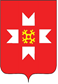 «УДМУРТ ЭЛЬКУНЫСЬ МОЖГА  ЁРОС МУНИЦИПАЛ ОКРУГ» МУНИЦИПАЛ КЫЛДЫТЭТЫСЬДЕПУТАТЪЕСЛЭН КЕНЕШСЫ